15. 04. 2020r.Temat lekcji: Obszary i obiekty chronione w Polsce.Przeczytajcie tekst z podręcznika str. 155 – 158, obejrzyjcie uważnie ilustracje na wyżej wymienionych stronach. Czytając, zwróćcie uwagę na zagadnienia: parki narodowe, rezerwaty przyrody, parki krajobrazowe, pomniki przyrody, ochronę ścisłą i czynną przyrody. Następnie prześledźcie mapę z rozmieszczeniem 23 parków narodowych w Polsce 
i zapoznajcie się z zasadami zachowania w nich. W poniższej tabeli zaznaczyłam Wam kolorem czerwonym najstarszy i najmłodszy, kolorem niebieskim największy i najmniejszy, a kolorem pomarańczowym najbliższy naszego miejsca zamieszkania park narodowy. 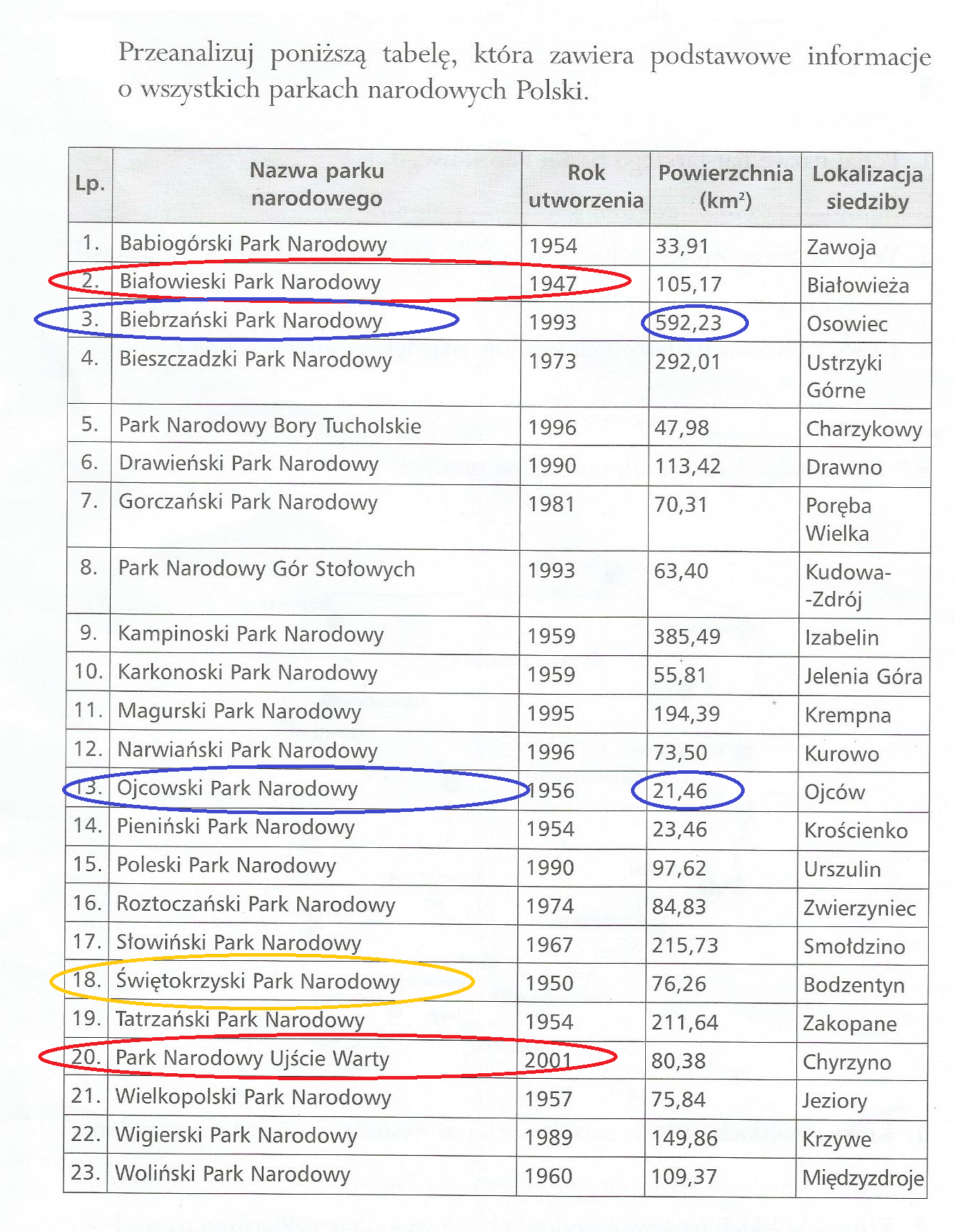 Następnie wykonajcie w zeszycie ćwiczeń ćwiczenia 1 – 4 str. 96 – 97 
– i proszę o przesłanie ich na maila (danuta-kostka1@wp.pl) do 17. 04. 2020r.Praca domowa Praca domowa – karta pracy „Obszary i obiekty chronione” – do przesłania na maila (danuta-kostka1@wp.pl)  do 20 .04. 2020r. : 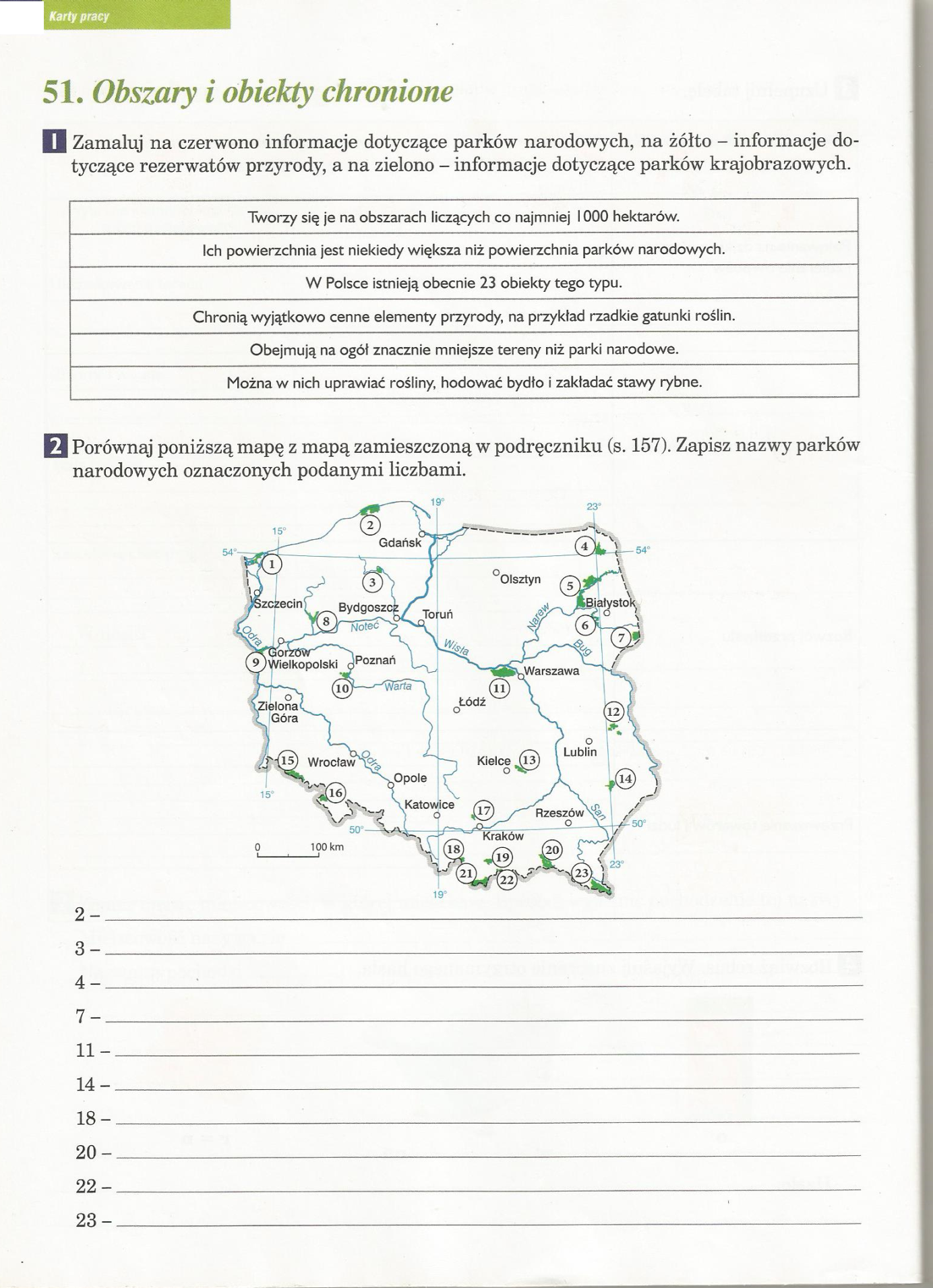 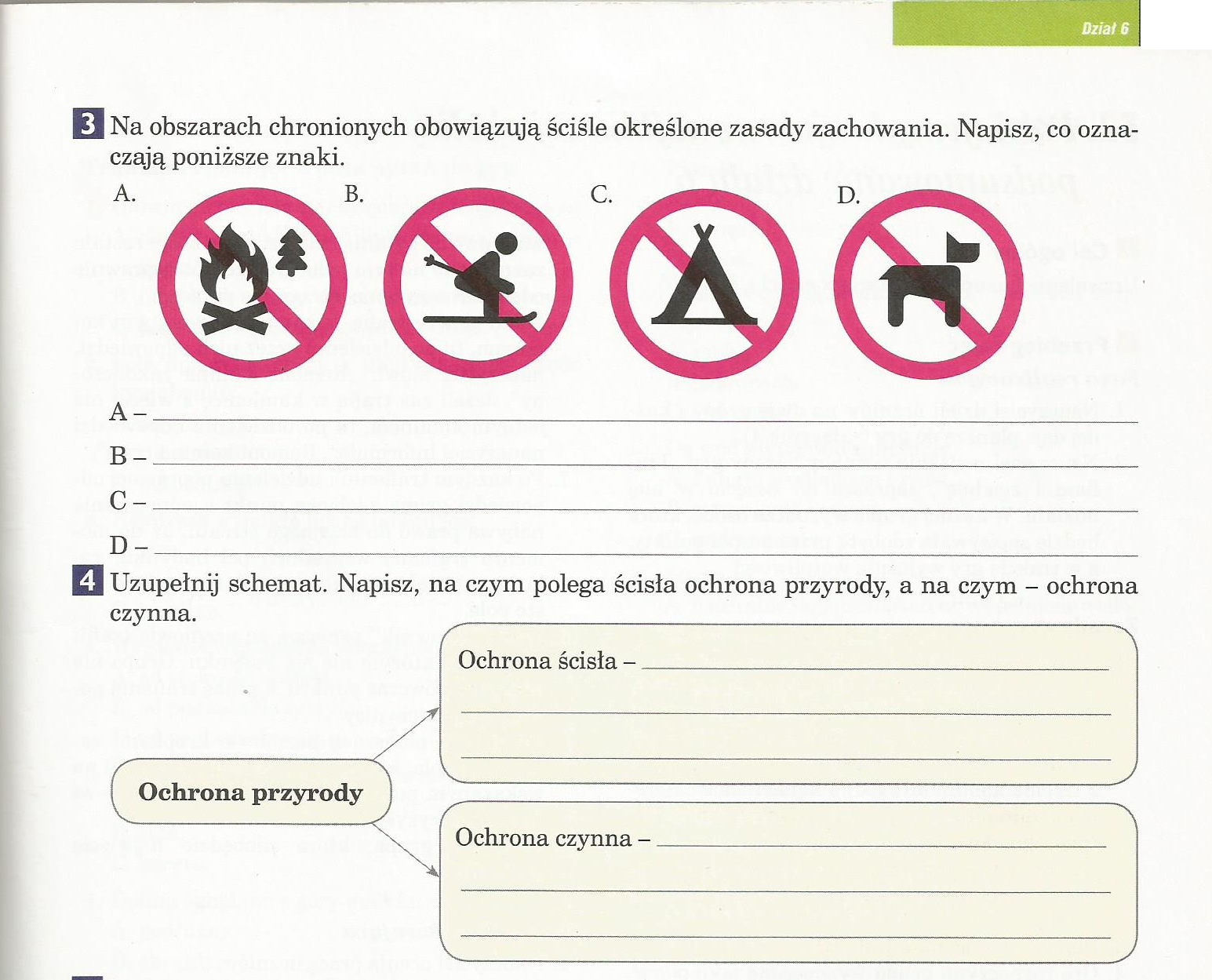 Życzę miłej i owocnej pracy 16. 04. 2020r.Temat lekcji: Powtórzenie wiadomości z działu „Poznajemy krajobraz najbliższej okolicy”. Drodzy Uczniowie, szósty temat kończy dział „Poznajemy krajobraz najbliższej okolicy”. Dowiedzieliście się: co to jest krajobraz,jakie są formy ukształtowania terenu, o rodzajach skał i glebach występujących w skorupie ziemskiej,o wodach słodkich i słonych występujących na Ziemi,o zmianach zachodzących w krajobrazie na przestrzeni wieków,o obszarach i obiektach chronionych w Polsce.Teraz nadszedł czas uporządkować i usystematyzować Waszą wiedzę. Przeczytajcie zatem „Podsumowanie działu 6” z podręcznika str. 159 – 160.Następnie wykonajcie w zeszycie ćwiczeń ćwiczenia 1 – 6 str. 98 – 100 – i proszę 
o przesłanie ich na maila (danuta-kostka1@wp.pl) do 21. 04. 2020r.Życzę miłej i owocnej pracy 22. 04. 2020r.Temat lekcji: Sprawdzian wiadomości z działu 6. „Poznajemy krajobraz najbliższej okolicy”.  	Po usystematyzowaniu i utrwaleniu wiadomości z w/w działu uczniowie napiszą sprawdzian, który ma na celu ocenę ich wiedzy. 	Pytania na sprawdzian zostaną przesłane każdemu uczniowi na maila. 23. 04. 2020r.Temat lekcji: Warunki życia w wodzie.  Przeczytajcie tekst z podręcznika str. 162 – 165, obejrzyjcie uważnie ilustracje na wyżej wymienionych stronach. Głównym celem lekcji jest poznanie czynników warunkujących życie w wodzie: ruch i opór wody;zawartość tlenu w wodzie;temperatura wody;naświetlenie wody.  Następnie wykonajcie w zeszycie ćwiczeń ćwiczenia 1 – 3 str. 101 – 102.  (Ćwiczenie 4 ze str. 102 jest dla chętnych) – i proszę o przesłanie ich na maila (danuta-kostka1@wp.pl) do 25.04.2020r. Dodatkowe wiadomości do tematu: 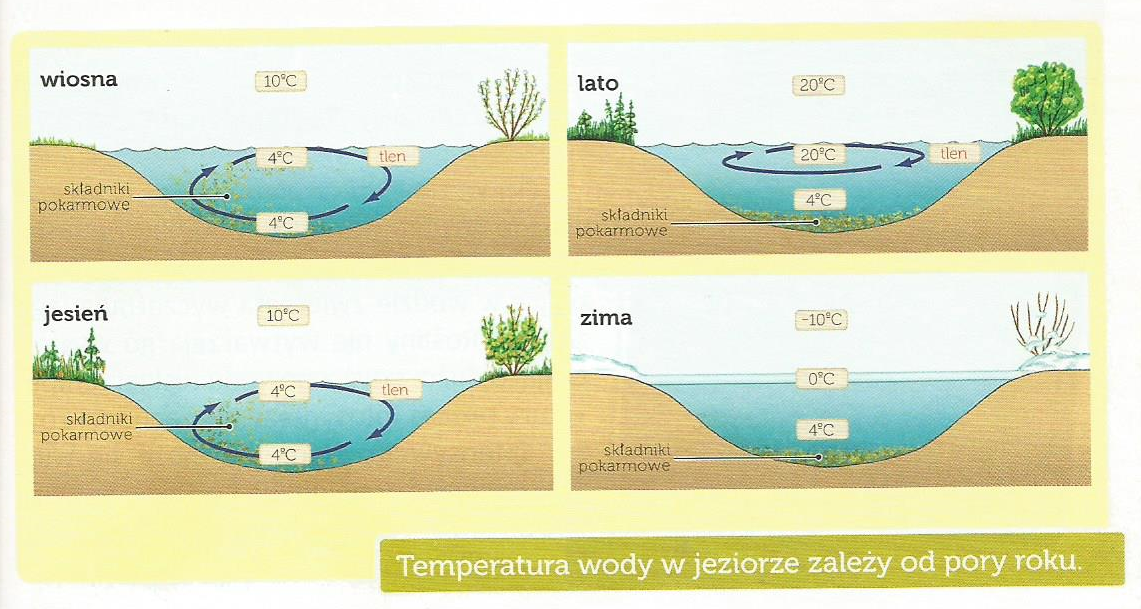 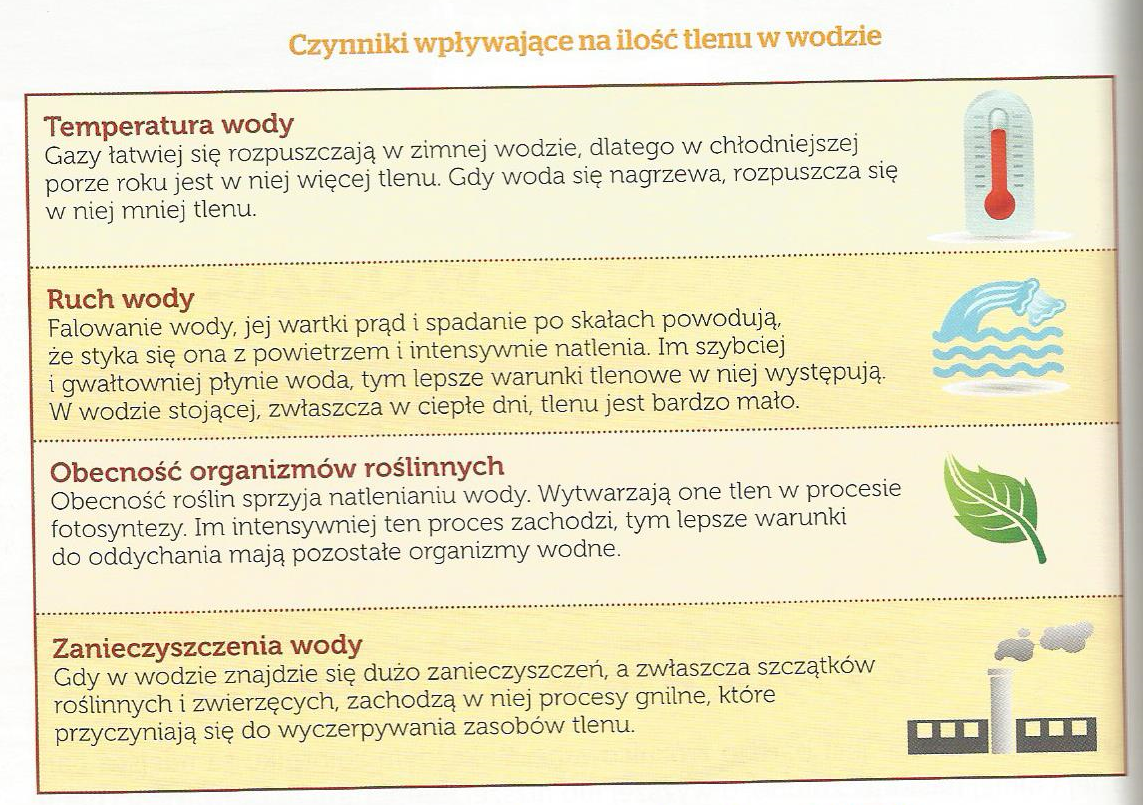 Praca domowa Praca domowa do przesłania na maila (danuta-kostka1@wp.pl) do 25.04.2020r. : 1. Uzupełnij tabelę opisującą warunki życia w wodzie.2. Na podstawie obserwacji wyjaśnij przystosowania organizmów wodnych do przeciwstawiania się ruchom wody. Z kolegami i koleżankami z klasy przedyskutuj ten problem i ustalone wspólnie spostrzeżenia zapisz w tabeli.Wskazówka do pracy domowej – proszę narysować tabelki na kartce, uzupełnić je, a ich zdjęcia przesłać na maila. Życzę miłej i owocnej pracy Informacja 
dotycząca testu z działu 6 
– „Poznajemy krajobraz najbliższej okolicy”Test odbędzie się dnia 22 kwietnia 2020 r. w godz. 9.30. – 11.00.Dalsze szczegóły dotyczące testu podam Wam 17 kwietnia 2020 r.Warunki środowiska wodnegoOpisPrzystosowania organizmówW wodzie poruszanie się jest o wieletrudniejsze niż na lądzie.Ruch wodyZimą organizmy wodneprzemieszczają się bliżej dnazbiorników wodnychlub zakopują się w mule.Zawartość tlenuW zbiornikach wodnychna pewnej głębokości żyjąwyłącznie organizmycudzożywne.OrganizmPrzystosowanie do przeciwstawiania się ruchom wodyRyba, np.Roślina, np.Ślimak, np.Plankton, np.